О проведении краевого конкурса на «Лучшую организацию работы по      мотивации профсоюзного членства»С целью выявления наиболее значимых факторов и новых аргументов вовлечения в Профсоюз, создания новых первичных профсоюзных организаций, мотивации профсоюзного членства среди работающих и  укрепления   Хабаровской краевой организации Профессионального союза работников народного образования и науки Российской Федерации Президиум  Хабаровской краевой организации Профессионального союза работников народного образования и науки Российской Федерации ПОСТАНОВЛЯЕТ:1. Комитету Хабаровской краевой организации Общероссийского Профсоюза образования провести  с 01 марта   по 01 декабря 2023  года ежегодный  краевой конкурс  на «Лучшую организацию работы по мотивации   профсоюзного членства  в организациях Хабаровского края».2. Утвердить Положение о краевом конкурсе на «Лучшую организацию работы по мотивации   профсоюзного членства  в организациях Хабаровского края» (прилагается).3. Итоги  краевого конкурса  подвести на очередном заседании президиума   Хабаровской  краевой организации Общероссийского  Профсоюза образования в декабре текущего года.4. Контроль исполнения данного  постановления   возложить на  заместителя председателя  Хабаровской краевой организации Общероссийского Профсоюза  образования Медведеву А.Ю. и председателей организаций Профсоюза.                                                                                                 ПРИЛОЖЕНИЕ № 1                                                                                                 к постановлению президиума                                                                                            Хабаровской краевой организации                                                                                                                            Общероссийского Профсоюза                                                                                                  образования                                                                                                  от 17.02.2023г. № 16-7   ПОЛОЖЕНИЕ о ежегодном  краевом о конкурсе «Лучшая  организация работы по мотивации  профсоюзного членства» ОБЩИЕ ПОЛОЖЕНИЯ1. Учредителем Конкурса является  Хабаровская краевая организация Профессионального союза  работников народного образования и науки Российской Федерации.2.  Конкурс проводится ежегодно, в период с 01  марта  по 01 декабря.  3.  Цель конкурса: - обобщение и пропаганда положительного опыта по вовлечению работников в Профсоюз, новых способов и подходов к мотивации профсоюзного членства;- формирование комплексных подходов к решению проблемы мотивации;- выявление наиболее значимых факторов и новых аргументов вовлечения работников в Профсоюз, убедительных мотивов формирования осознанных установок в пользу профсоюзного членства;- повышение активности и выявление творческого потенциала профсоюзных органов всех уровней по укреплению авторитета  Хабаровской краевой организации Профсоюза.  В конкурсе принимают участие руководители образовательных организаций, председатели первичных профсоюзных организаций работающих, председатели  территориальных организаций Профсоюза согласно номинациям, активные члены Профсоюза.НОМИНАЦИИ КОНКУРСАНоминация  «Профсоюзный агитатор»     Победителем в данной номинации  является  активный член Общероссийского Профсоюза образования, сумевший в рамках проведения данного конкурса привлечь большее количество работающих  членов Профсоюза, как в своей образовательной  организации, так и в другой.      Активист,  привлекший    в течение срока проведения  данного конкурса наибольшее количество членов Профсоюза  (не менее 10 человек) будет удостоен звания «Лучший агитатор  Хабаровской краевой организации Общероссийского Профсоюза образования»  и награжден денежной премией.                                                    - Результаты этой номинации оцениваются на основании  решения выборного органа   организации Профсоюза. Номинация «Новая профсоюзная организация»        Победителем в  данной номинации  является любой работник  образовательной организации Хабаровского края (в том числе и руководитель образовательной организации), способствовавший в сроки проведения конкурса созданию первичной профсоюзной организации  в своей образовательной организации.     Победитель награждается денежной премией в размере  от 3000 до 10000 руб. в зависимости от профсоюзного членства.Номинация  «От малочисленности к легитимности» (от 10% до 51% и выше)В данной номинации победителем конкурса является председатель малочисленной первичной профсоюзной организации, сумевший в течение срока проведения  данного конкурса  мотивировать работников  своей образовательной организации на вступление в Профсоюз.Председатели, сумевшие достичь  результатов по номинации, награждаются  денежной премией от 5000 до 10000 рублей в зависимости от профсоюзного членства.УСЛОВИЯ И ПОРЯДОК ПРОВЕДЕНИЯ КОНКУРСА Участниками конкурса (согласно номинациям) могут быть профсоюзные активисты, председатели первичных профсоюзных организаций работников, территориальных организаций Профсоюза, руководители образовательных организаций.Приём заполненных форм документов (приложения № 2,3,4)  на конкурс осуществляется до  30 ноября  текущего года  в электронном виде на адрес электронной почты   аппарата Хабаровской краевой организации Общероссийского Профсоюза образования ed-union@mail.ruПОРЯДОК ПОДВЕДЕНИЯ ИТОГОВ КОНКУРСА Итоги конкурса подводит конкурсная комиссия, в которую войдут члены Президиума Хабаровской краевой организации Общероссийского Профсоюза  образования.Награждение победителей  состоится  в декабре текущего года  на  очередном заседании  президиума Хабаровской краевой организации Общероссийского Профсоюза образования.Дополнительная информация  по телефону: 8 (4212) 32-45-34.(заместитель председателя Медведева Анна Юрьевна)                                                                                                                                                                                                  ПРИЛОЖЕНИЕ № 2                                                                                                 к постановлению президиума                                                                                            Хабаровской краевой организации                                                                                                                            Общероссийского Профсоюза                                                                                                  образования                                                                                                  от 17.02.2023 г. № 16-7  Сведения об организации на участие в конкурсе на «Лучшую организацию работы по мотивации профсоюзного членства»   Номинация ________________________________________________________Полное название организации: ________________________________________________________________________________________________________________________________________________Количество работающих:на 1  марта   т.г._________________________________на  1 ноября  т.г ________________________________Количество членов профсоюза:на 1 марта   т. г._____________________________на 1 ноября  т. г.__________________________Почтовый адрес: ________________________________________       Электронный адрес:  ____________________________________Телефоны, Ф.И.О. руководителя организации и председателя первичной профсоюзной организации______________________ПечатьПодпись руководителя,  председателя                                                                                                  ПРИЛОЖЕНИЕ № 3                                                                                                 к постановлению президиума                                                                                            Хабаровской краевой организации                                                                                                                            Общероссийского Профсоюза                                                                                                  образования                                                                                                  от 17.02.2023 г. №  16-7КОНКУРС на «Лучшую организацию работы по мотивации профсоюзного членства»Номинация  «Лучший профсоюзный агитатор»Фамилия, имя, отчество (должность, контактные данные): ____________________________________________________________________________________________________________________Количество работающих в организации:на 1  марта   т.г._________________________________на  1 ноября   т. г.  ________________________________Количество членов профсоюза:на 1 марта т. г_____________________________на 1  ноября  т г.__________________________Почтовый адрес: ________________________________________       Электронный адрес:  ____________________________________Телефоны, Ф.И.О. руководителя организации и председателя первичной профсоюзной организации______________________ПечатьПодпись  председателя первичной  профсоюзной организации                                                                                                 ПРИЛОЖЕНИЕ № 4                                                                                                 к постановлению президиума                                                                                            Хабаровской краевой организации                                                                                                                            Общероссийского Профсоюза                                                                                                  образования                                                                                                  от 17.02.2023 г. № 16-7   ОБРАЗЕЦ!!!!                                            Профессиональный союз работников народного образованияи науки Российской Федерации       _________________________________________________     (наименование территориальной организации Профсоюза)                                                    ВЫПИСКАиз протокола заседания  президиума (название городской\ районной организации Профсоюза)от «__» _______ 20__г. № __Избрано в состав  (президиума)- (___) чел.Присутствовало на заседании  (__) чел. (Лист присутствия прилагается)Приглашены: _______________________(ф.и.о., должность)Председательствовал:Слушали: Председателя рай(гор)кома  __________ (Ф.И.О.) об участии в краевом конкурсе  на «Лучшую организацию  работы по  мотивации профсоюзного членства  в номинации  «Лучший профсоюзный агитатор» (информация прилагается).Выступили: 1,2,3.4. (указывается ф.и.о. выступившего, должность, краткое  содержание выступления и предложения).Постановили: (фиксируется решение по данному вопросу с указанием результатов голосования).1. Выдвинуть для участия в  краевом конкурсе на «Лучшую организацию работы по мотивации профсоюзного членства» в номинации « Профсоюзный агитатор»:-(Ф.И.О, должность, место работы, выполняемая профсоюзная работа), который(ая) в период проведения данного конкурса  привлек(ла) (название образовательной организации)…( указать количество членов профсоюза пофамильно с указанием периода  принятия в Профсоюз).- ФИO____________________________________________________(конкурсантов может быть несколько)Председатель  районной (городской)организации Профсоюза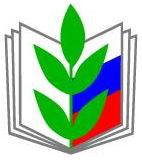 ПРОФЕССИОНАЛЬНЫЙ СОЮЗ РАБОТНИКОВ НАРОДНОГО ОБРАЗОВАНИЯ И НАУКИ РОССИЙСКОЙ ФЕДЕРАЦИИ ХАБАРОВСКАЯ КРАЕВАЯ ОРГАНИЗАЦИЯ ПРОФЕССИОНАЛЬНОГО СОЮЗА РАБОТНИКОВ НАРОДНОГО ОБРАЗОВАНИЯ И НАУКИ РОССИЙСКОЙ ФЕДЕРАЦИИ (ХАБАРОВСКАЯ КРАЕВАЯ ОРГАНИЗАЦИЯ ОБЩЕРОССИЙСКОГО ПРОФСОЮЗА ОБРАЗОВАНИЯ) ПРЕЗИДИУМ ПОСТАНОВЛЕНИЕ ПРОФЕССИОНАЛЬНЫЙ СОЮЗ РАБОТНИКОВ НАРОДНОГО ОБРАЗОВАНИЯ И НАУКИ РОССИЙСКОЙ ФЕДЕРАЦИИ ХАБАРОВСКАЯ КРАЕВАЯ ОРГАНИЗАЦИЯ ПРОФЕССИОНАЛЬНОГО СОЮЗА РАБОТНИКОВ НАРОДНОГО ОБРАЗОВАНИЯ И НАУКИ РОССИЙСКОЙ ФЕДЕРАЦИИ (ХАБАРОВСКАЯ КРАЕВАЯ ОРГАНИЗАЦИЯ ОБЩЕРОССИЙСКОГО ПРОФСОЮЗА ОБРАЗОВАНИЯ) ПРЕЗИДИУМ ПОСТАНОВЛЕНИЕ ПРОФЕССИОНАЛЬНЫЙ СОЮЗ РАБОТНИКОВ НАРОДНОГО ОБРАЗОВАНИЯ И НАУКИ РОССИЙСКОЙ ФЕДЕРАЦИИ ХАБАРОВСКАЯ КРАЕВАЯ ОРГАНИЗАЦИЯ ПРОФЕССИОНАЛЬНОГО СОЮЗА РАБОТНИКОВ НАРОДНОГО ОБРАЗОВАНИЯ И НАУКИ РОССИЙСКОЙ ФЕДЕРАЦИИ (ХАБАРОВСКАЯ КРАЕВАЯ ОРГАНИЗАЦИЯ ОБЩЕРОССИЙСКОГО ПРОФСОЮЗА ОБРАЗОВАНИЯ) ПРЕЗИДИУМ ПОСТАНОВЛЕНИЕ ПРОФЕССИОНАЛЬНЫЙ СОЮЗ РАБОТНИКОВ НАРОДНОГО ОБРАЗОВАНИЯ И НАУКИ РОССИЙСКОЙ ФЕДЕРАЦИИ ХАБАРОВСКАЯ КРАЕВАЯ ОРГАНИЗАЦИЯ ПРОФЕССИОНАЛЬНОГО СОЮЗА РАБОТНИКОВ НАРОДНОГО ОБРАЗОВАНИЯ И НАУКИ РОССИЙСКОЙ ФЕДЕРАЦИИ (ХАБАРОВСКАЯ КРАЕВАЯ ОРГАНИЗАЦИЯ ОБЩЕРОССИЙСКОГО ПРОФСОЮЗА ОБРАЗОВАНИЯ) ПРЕЗИДИУМ ПОСТАНОВЛЕНИЕ ПРОФЕССИОНАЛЬНЫЙ СОЮЗ РАБОТНИКОВ НАРОДНОГО ОБРАЗОВАНИЯ И НАУКИ РОССИЙСКОЙ ФЕДЕРАЦИИ ХАБАРОВСКАЯ КРАЕВАЯ ОРГАНИЗАЦИЯ ПРОФЕССИОНАЛЬНОГО СОЮЗА РАБОТНИКОВ НАРОДНОГО ОБРАЗОВАНИЯ И НАУКИ РОССИЙСКОЙ ФЕДЕРАЦИИ (ХАБАРОВСКАЯ КРАЕВАЯ ОРГАНИЗАЦИЯ ОБЩЕРОССИЙСКОГО ПРОФСОЮЗА ОБРАЗОВАНИЯ) ПРЕЗИДИУМ ПОСТАНОВЛЕНИЕ 
«17» февраля 2023 г.
    г. Хабаровск
    г. Хабаровск
    г. Хабаровск
                  № 16-8Председатель Хабаровскойкраевой организации Профсоюза      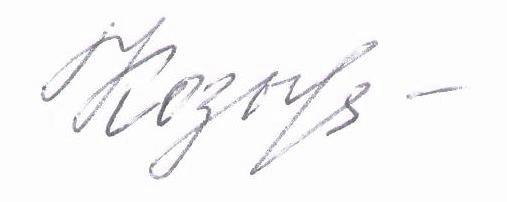  Т.А. Козыренко